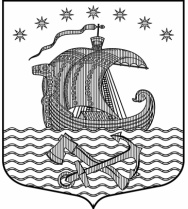                                                 АдминистрацияМуниципальное образованиеСвирицкое сельское поселениеВолховского муниципального района                                           Ленинградской областиП О С Т А Н О В Л Е Н И Е от 27.07. 2022 года                                                                                             №90пос. Свирица«О внесении изменений в программу муниципального образования Свирицкоесельское поселение «Безопасность муниципального образования Свирицкое сельское поселение Волховского муниципального района Ленинградской области на 2022-2024 года»В соответствии с Уставом муниципального образования Свирицкое сельское поселение, постановлением главы администрации муниципального образования Свирицкое сельское поселение от 01.11.2018г. № 141 «Об утверждении перечня реализуемых и планируемых к реализации муниципальных программ муниципального образования Свирицкое сельское поселение Волховского муниципального района Ленинградской области на 2019г.-2020г.», администрация постановляет:Внести в постановление №115 от 08 ноября 2021 года «Об утверждении муниципальной программы «Безопасность муниципального образования Свирицкое сельское поселение Волховского муниципального района Ленинградской области на 2022-2024 года» следующие изменения:Приложение №1 «Комплексы процессных мероприятий Программы Повышение безопасности дорожного движения в муниципальном образовании Свирицкое сельское поселение» к муниципальной программы ««Об утверждении муниципальной программы «Безопасность муниципального образования Свирицкое сельское поселение Волховского муниципального района Ленинградской области на 2022-2024 года», изложить в следующей редакции:Настоящее постановление подлежит официальному опубликованию в газете «Волховские огни» и размещению на официальном сайте администрации МО Свирицкое сельское поселение в сети Интернет  (www.svirica-adm.ru). Постановление вступает в силу с момента подписания.Контроль за исполнением настоящего постановления оставляю за собой.И.о. главы администрации	                                                     С.В. ДураничеваИсп. Лазутина И.А.Тел. (81363)44-222№п\пНаименование мероприятияисполнителиФинансовые затраты, тыс. руб.12341Мероприятия по созданию условий для повышения безопасности дорожного движения (установка ограждений проезжей части) на 2022 годМестная администрация20,002Мероприятия по созданию условий для повышения безопасности дорожного движения (закупка дорожных знаков) на 2023 годМестная администрация20,003Мероприятия по созданию условий для повышения безопасности дорожного движения (закупка дорожных знаков) на 2024 годМестная администрация20,00Итого:60,00